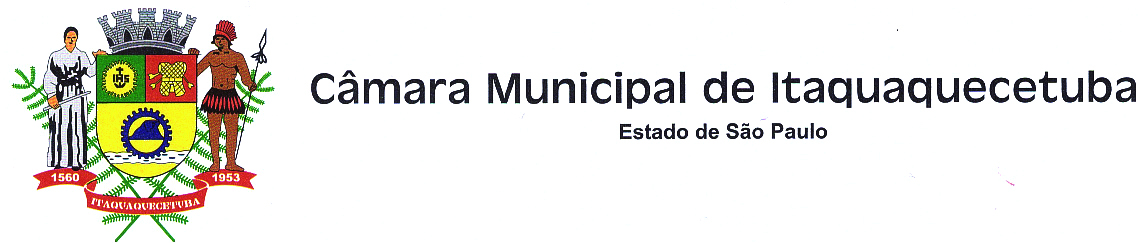   INDICAÇÃO N° _____325____ / 2020.                                     INDICO À MESA, nas formalidades regimentais, que seja oficiado ao Excelentíssimo Prefeito Municipal, Mamoru Nakashima, solicitando de Vossa Excelência, junto a Secretaria Municipal de Obras e Serviços Urbanos, providências urgentes para LIMPEZA E CAPINAÇÃO na Rua Álvares de Carvalho, no Bairro Jardim Caiuby, neste município, ao lado da Escola Estadual José Gama de Miranda.JUSTIFICATIVA                               Tal solicitação faz-se necessária, pois, os moradores do bairro reclamam com freqüência devido à grande quantidade de mato no local, causando transtornos e colocando os moradores em risco, principalmente por se tratar de área escolar.Plenário Vereador Maurício Alves Braz, 16 de março de 2020.ARMANDO TAVARES DOS SANTOS NETOVEREADOR